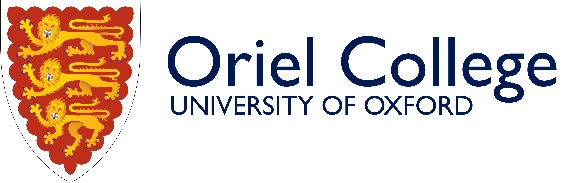 Job DescriptionJob Title:Domestic Office AdministratorJob Contribution:  To provide administration support to the Accommodation, Catering and Conference and Events function within the College. Working on average a 30:30:30 split between departments. Reporting to:  Domestic Bursar, Accommodation Manager and Conference and Events ManagerWorks closely with:Accommodation, Catering and C&E departments, Head Chef and Butler.Responsibilities:  We are seeking a self-motivated Office Administrator to provide administration support to the Accommodation, Catering and Conference and Events functions within the College.The ideal candidate will have strong administrative support skills, with prior experience in a similar role. You will be able to multi-task, function well in a team setting and have meticulous attention to detail. This is an excellent opportunity to join our friendly team of dedicated professionals and enjoy the advantages of excellent pay and a comprehensive benefits package.Conference and EventsCreating table plans, seating cards and pricing informationAssisting with raising invoices for internal meetings and liaising with Butler in obtaining drinks consumption.Book rooms for teaching, exams, meetings, functions and events including Degree and Outreach daysMaintaining function sheets and ensuring meeting room equipment is serviceable and any defects are properly reportedResponding to general email inquiriesInputting B&B bookingsAssisting in ensuring final numbers, menu choices and dietary requirements are received in good timeAssisting to re-locate students from term time accommodation during the long vacationCollating and distributing guests’ welcome packs and maintaining stationary suppliesAccommodationSupport with Student enquiries both in person and via email. Assist with Accommodation AgreementsAssist in the Student Ballot and room gradingsMaintaining accommodation listsOverseeing refurbishments schedulesCreate and maintaining inventoriesChecking college rooms are ready for studentsCateringPublish menus onlineAssist with Meal Booking SystemAssist with food stock takingIn conjunction with Head Chef, produce food consumption figuresMaintain daily details of meal by meal covers.General DutiesProducing invoices weekly/monthly Taking minutes of college/department meetings as requiredUpdating and inputting timesheetsGeneral administration duties required within the departmentLiaising with other departments to agree menus, bookings, guest requirements.Qualities and Experience:EssentialAppropriate experience in an administrative roleA high level of initiative and practical abilityExcellent oral and written communication skillsA high-level accuracy and attention to detail, with an organised, systematic, and methodical approach to workGood analytical and problem-solving skillsThe ability to work under pressure, to prioritise effectively, and to meet deadlinesThe ability to work well in a small teamA positive attitude to work, and a willingness to help othersThe ability to maintain a high standard of confidentiality and discretionGood IT skills, including competence in database work, together with word-processing using MS Word, and use of MS Excel and MS OutlookDesirable:Experience of University or academic administrationKnowledge of Oxford University and/or its CollegesQualifications:  A good standard of education (A-Levels or equivalent)Hours:36.5 hours per weekSalary:Band 4 Circa £21,704.00-£25,000.00